INDICAÇÃO Nº 1469/2020Indica ao Poder Executivo Municipal que efetue serviços de limpeza e varrição das Ruas do bairro de Jardim Laudissi. Excelentíssimo Senhor Prefeito Municipal, Nos termos do Art. 108 do Regimento Interno desta Casa de Leis, dirijo-me a Vossa Excelência para sugerir que, por intermédio do Setor competente, efetue serviços de limpeza e varrição das Ruas do bairro Jardim Laudissi, neste município. Justificativa:Fui procurado por moradores do Jardim laudissi que pedem Varrição das ruas do Bairro, pois o local supracitado se encontra abandonado, precisando de atenção do poder público.  Plenário “Dr. Tancredo Neves”, em 02 de julho de 2020. CLÁUDIO PERESSIMVereador – Vice Presidente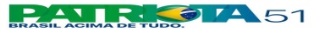 